COLEGIO EMILIA RIQUELMEGUIA DE APRENDIZAJE EN CASA ACTIVIDAD VIRTUAL SEMANA DEL 03 AL 06 DE NOVIEMBRE COLEGIO EMILIA RIQUELMEGUIA DE APRENDIZAJE EN CASA ACTIVIDAD VIRTUAL SEMANA DEL 03 AL 06 DE NOVIEMBRE COLEGIO EMILIA RIQUELMEGUIA DE APRENDIZAJE EN CASA ACTIVIDAD VIRTUAL SEMANA DEL 03 AL 06 DE NOVIEMBRE 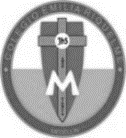 Asignatura: Ciencias NaturalesGrado:   4°Docente: Estefanía LondoñoDocente: Estefanía LondoñoMiércoles, 04 de Noviembre del 2020   Agenda virtual: Presentación de la prueba de los tres editores.Jueves, 05 de Noviembre del 2020   Agenda virtual:  Presentación de la prueba de los tres editores.Viernes, 06 de Noviembre del 2020   Agenda virtual: Continuación del taller navideño. OJO por favor realiza el envío de las evidencias a tiempo. Miércoles, 04 de Noviembre del 2020   Agenda virtual: Presentación de la prueba de los tres editores.Jueves, 05 de Noviembre del 2020   Agenda virtual:  Presentación de la prueba de los tres editores.Viernes, 06 de Noviembre del 2020   Agenda virtual: Continuación del taller navideño. OJO por favor realiza el envío de las evidencias a tiempo. Miércoles, 04 de Noviembre del 2020   Agenda virtual: Presentación de la prueba de los tres editores.Jueves, 05 de Noviembre del 2020   Agenda virtual:  Presentación de la prueba de los tres editores.Viernes, 06 de Noviembre del 2020   Agenda virtual: Continuación del taller navideño. OJO por favor realiza el envío de las evidencias a tiempo. Miércoles, 04 de Noviembre del 2020   Agenda virtual: Presentación de la prueba de los tres editores.Jueves, 05 de Noviembre del 2020   Agenda virtual:  Presentación de la prueba de los tres editores.Viernes, 06 de Noviembre del 2020   Agenda virtual: Continuación del taller navideño. OJO por favor realiza el envío de las evidencias a tiempo. 